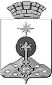 АДМИНИСТРАЦИЯ СЕВЕРОУРАЛЬСКОГО ГОРОДСКОГО ОКРУГАПОСТАНОВЛЕНИЕ______________________________________________________________________12.08.2016                  			                                      			№ 1009г. СевероуральскОб ограничении доступа населения в леса и проведении профилактических мероприятий по предупреждению лесных пожаров в лесах Североуральского городского округаРуководствуясь Лесным кодексом Российской Федерации, федеральными законами от 06 октября 2003 года № 131-ФЗ «Об общих принципах организации местного самоуправления в Российской Федерации», от 21 декабря 1994 года            № 69-ФЗ «О пожарной безопасности», распоряжением Правительства Свердловской области от 12.11.2015 № 1200-РП  «Об обеспечении пожарной безопасности в лесах, расположенных на территории Свердловской области, в 2016 году», Уставом Североуральского городского округа, в целях предупреждения лесных и торфяных пожаров, организации эффективной борьбы с ними и в связи с наступлением периода высоких температур наружного воздуха (4-5 класс горимости по региональной шкале) на территории Североуральского городского округа, Администрация Североуральского городского округаПОСТАНОВЛЯЕТ:1. С 12 по 21 августа 2016 года ограничить доступ населения в леса Североуральского городского округа, за исключением членов охотничьего общества, организованных групп, получивших путевки, оформленные в установленном порядке.2. Рекомендовать Государственному учреждению Свердловской области «Карпинское лесничество» (А.А. Грачев) совместно с Отделом Министерства внутренних дел по городу Североуральску (А.Ф. Салямов), Государственным казённым учреждением «15 отряд Федеральной противопожарной службы по Свердловской области» (Н.И. Попов) организовать патрулирование в местах въезда в лес, создать мобильные группы для проведения патрулирования на наиболее опасных в пожарном отношении лесных участках, для осуществления контрольно-надзорных функций и принятия мер административного характера.3. Рекомендовать руководителям организаций всех форм собственности, индивидуальным предпринимателям в соответствии с Планом тушения лесных пожаров на территории Североуральского городского округа на 2016 год  обратить особое внимание на полноту и оперативность выделения техники и личного состава, привлекаемых для тушения лесных и торфяных пожаров.4. Рекомендовать Государственному учреждению Свердловской области «Карпинское лесничество» (А.А. Грачев):1) установить на путях въезда в лесные массивы таблички, ограничивающие доступ в лес;2) организовать постоянное дежурство (по согласованию с открытым акционерным обществом «Севуралбокситруда») на копрах шахт, расположенных в Черемуховском участковом лесничестве, для оперативного информирования о лесных пожарах;3) своевременно информировать диспетчерскую службу – 01, Администрацию Североуральского городского округа (через Муниципальное казенное учреждение «Единая дежурно-диспетчерская служба Североуральского городского округа», телефон 2-69-60) о сложившейся пожароопасной обстановке и принимаемых мерах по ликвидации очагов возгорания.5. Главам Управлений Администрации Североуральского городского округа в поселках Баяновка и Покровск-Уральский (В.Г Кощеевой), в поселках Калья и Третий Северный (И.В. Степанову), в поселках Черемухово, Сосьва и в селе Всеволодо-Благодатское (И.В. Петрову) совместно с членами добровольной пожарной дружины провести разъяснительную, профилактическую работу с населением об ограничении доступа в лес.6. Управлению образования Администрации Североуральского городского округа (И.Н. Ощепковой) в образовательных учреждениях, загородном лагере провести разъяснительную работу среди учащихся по соблюдению мер пожарной безопасности в летний пожароопасный период.7. Редакции газеты «Наше слово» (А.В. Панкевич), городской информационной студии радиовещания «Северный вестник» (Л.Д. Вахрушева) проинформировать население о принятии настоящего постановления, об опасности возникновения лесных пожаров, соблюдении правил пожарной безопасности.8. Опубликовать настоящее постановление в газете «Наше слово» и на официальном сайте Администрации Североуральского городского округа.9. Контроль за выполнением настоящего постановления оставляю за собой.Глава Администрации Североуральского городского округа                                                  В.А. Ильиных